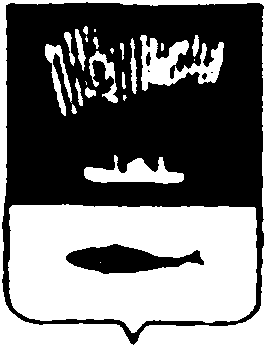 АДМИНИСТРАЦИЯ  ГОРОДА  МУРМАНСКАП О С Т А Н О В Л Е Н И Е14.01.2019                                                                                                       № 40О проведении 27.01.2019 в городе Мурманске                                театрализованного народного гулянья «Здравствуй, Солнце!»В соответствии с пунктом 1.1 перечня основных мероприятий  подпрограммы «Поддержка традиций и народного творчества, развитие творческого потенциала жителей города» на 2018-2024 годы муниципальной программы города Мурманска «Развитие культуры» на 2018-2024 годы, утвержденной постановлением администрации города Мурманска от 13.11.2017 № 3603, п о с т а н о в л я ю: 1. Комитету по культуре администрации города Мурманска      (Наймушина Е.Э.):1.1. Организовать и провести 27.01.2019 с 13 час. 00 мин. 
до 16 час. 00 мин. театрализованное народное гулянье «Здравствуй, Солнце!» перед зданием АО «Отель «АРКТИКА». 1.2. Организовать доставку, установку ограждений у сцены и сценической площадки.1.3. Обеспечить надлежащее содержание территорий в местах проведения праздничных мероприятий.2. Комитету по образованию администрации города Мурманска (Андрианов В.Г.) организовать участие творческих коллективов в праздничном концерте театрализованного народного гулянья «Здравствуй, Солнце!».3. Комитету по развитию городского хозяйства администрации города Мурманска (Мастюгин К.А.):3.1. Организовать доставку, установку четырех мобильных туалетных кабин 27.01.2019 на ул. Ленинградской.3.2. Обеспечить надлежащее содержание территорий в местах проведения праздничных мероприятий.4. Управлению Октябрьского административного округа города Мурманска (Здвижков А.Г.) проинформировать владельцев лошадей                        о проведении театрализованного народного гулянья в целях исключения нахождения животных в местах проведения мероприятий 27.01.2019. 5.  Комитету по охране здоровья администрации города Мурманска (Кошелева Л.Н.) просить Министерство здравоохранения Мурманской области организовать дежурство бригад скорой медицинской помощи в местах проведения праздничных мероприятий 27.01.2019 с 15 час. 00 мин. до 16 час.             00 мин.6. ММУП «Центр временного содержания животных» (Землянов Г.В.) организовать дежурство специализированного автомобиля и сотрудников в местах проведения праздничных мероприятий и на прилегающих территориях для оперативного принятия мер по изъятию безнадзорных животных в случае их появления 27.01.2019 с 14 час. 00 мин. до 16 час. 00 мин.7. Запретить движение и парковку транспортных средств, за исключением имеющего спецпропуска установленного образца, по ул. Ленинградской, от      ул. Воровского до ул. Профсоюзов, с 00 час. 00 мин. до 18 час. 00 мин. 27.01.2019.8. Просить АО «Отель «АРКТИКА» ограничить парковку транспортных средств с 13 час. 00 мин. до 16 час. 00 мин. 27.01.2019.9. Просить УМВД России по г. Мурманску (Вилков А.В.):9.1. Обеспечить охрану общественного порядка на улицах и площадях города Мурманска, примыкающих к месту проведения театрализованного народного гулянья, с 13 час. 00 мин. до 18 час. 00 мин. 27.01.2019.9.2. Обеспечить выполнение пункта 7 настоящего постановления.10. ММБУ «Центр организации дорожного движения» (Логаев А.А.):10.1. Разработать схемы организации дорожного движения и направить в ОГИБДД УМВД России по г. Мурманску.10.2. Установить соответствующие дорожные знаки.10.3. Предоставить эвакуатор 27.01.2019 и во взаимодействии с ОБ ДПС ГИБДД УМВД России по г. Мурманску освободить от транспорта                                        ул. Ленинградскую, от ул. Воровского до ул. Профсоюзов.11. Просить Управление Росгвардии по Мурманской области (Хисматуллин Э.И.) во взаимодействии с УМВД России по г. Мурманску обеспечить охрану общественного порядка на улицах и площадях города Мурманска, примыкающих к местам проведения праздничных мероприятий,                       с 13 час. 00 мин. до 18 час. 00 мин. 27.01.2019.12. Отделу информационно-аналитической работы и взаимодействия со СМИ администрации города Мурманска (Рихтер Н.В.) довести до сведения населения информацию, указанную в пунктах 1, 7 настоящего постановления, в средствах массовой информации.13. Отделу информационно-технического обеспечения и защиты информации администрации города Мурманска (Кузьмин А.Н.) разместить настоящее постановление на официальном сайте администрации города Мурманска в сети Интернет.14. Контроль за выполнением настоящего постановления возложить на заместителя главы администрации города Мурманска Левченко Л.М.Глава администрации города Мурманска            	                                                       А.И. Сысоев